Руководствуясь статьями 24 и 28 Градостроительного кодекса Российской Федерации, Федеральным законом от 06.10.2003 года №131-ФЗ «Об общих принципах организации местного самоуправления в Российской Федерации», Уставом муниципального района «Улётовский район», принятым решением Совета муниципального района «Улётовский район» от 03.12.2014г. № 146, рассмотрев проект внесения изменений в Правила землепользования и застройки сельского поселения «Улётовское» муниципального района «Улётовский район» Забайкальского края,  на основании результатов публичных слушаний, проведенных 10.08.2021 года (протокол публичных слушаний №6 от 10.08.2021 г.), заключения о результатах публичных слушаний по проекту внесения изменений в Правила землепользования и застройки сельского поселения «Улётовское» муниципального района «Улётовский район» Забайкальского края от 11.08.2021 года, Совет муниципального района «Улётовский район» решил: 1. Внести  изменения в Правила землепользования и застройки сельского поселения «Улётовское» муниципального района «Улётовский район» Забайкальского края, утвержденные Решением Совета муниципального района «Улётовский район» Забайкальского края № 394 от 16.06.2017 года, согласно приложению.2. Настоящее решение официально опубликовать (обнародовать) на официальном сайте муниципального района «Улётовский район» в информационно-телекоммуникационной сети Интернет в разделе в разделе «Документы» - «Правовые акты Совета» - https://uletov.75.ru/.Глава муниципального района«Улётовский район»                                                                 А.И.Синкевич                                                                    Приложение     к решению Совета муниципального района «Улётовский район»«26» августа  2021 №77Изменения в  Правила землепользования и застройки сельского поселения «Улётовское» муниципального района «Улётовский район» Забайкальского края1. Внести    в «Карту границ зон с особыми условиями  использования земельных участков и иных объектов  населенного пункта Улёты» следующие изменения: «.»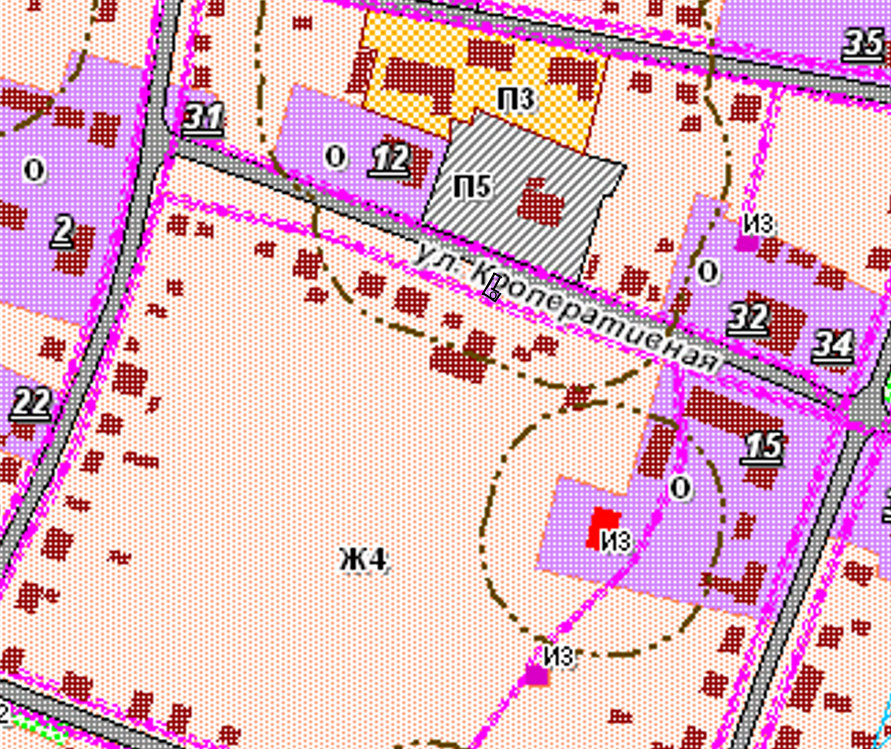 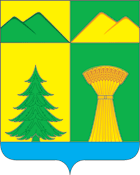 СОВЕТ МУНИЦИПАЛЬНОГО РАЙОНА«УЛЁТОВСКИЙ РАЙОН»ЗАБАЙКАЛЬСКОГО КРАЯРЕШЕНИЕСОВЕТ МУНИЦИПАЛЬНОГО РАЙОНА«УЛЁТОВСКИЙ РАЙОН»ЗАБАЙКАЛЬСКОГО КРАЯРЕШЕНИЕСОВЕТ МУНИЦИПАЛЬНОГО РАЙОНА«УЛЁТОВСКИЙ РАЙОН»ЗАБАЙКАЛЬСКОГО КРАЯРЕШЕНИЕСОВЕТ МУНИЦИПАЛЬНОГО РАЙОНА«УЛЁТОВСКИЙ РАЙОН»ЗАБАЙКАЛЬСКОГО КРАЯРЕШЕНИЕ«31» августа 2021 года«31» августа 2021 года№ 77с.УлётыО внесении изменений в Правила землепользования и застройки сельского поселения «Улётовское» муниципального района «Улётовский район» Забайкальского края, утвержденные решением Совета муниципального района «Улётовский район» Забайкальского края № 394 от 16.06.2017 годаО внесении изменений в Правила землепользования и застройки сельского поселения «Улётовское» муниципального района «Улётовский район» Забайкальского края, утвержденные решением Совета муниципального района «Улётовский район» Забайкальского края № 394 от 16.06.2017 годаО внесении изменений в Правила землепользования и застройки сельского поселения «Улётовское» муниципального района «Улётовский район» Забайкальского края, утвержденные решением Совета муниципального района «Улётовский район» Забайкальского края № 394 от 16.06.2017 годаО внесении изменений в Правила землепользования и застройки сельского поселения «Улётовское» муниципального района «Улётовский район» Забайкальского края, утвержденные решением Совета муниципального района «Улётовский район» Забайкальского края № 394 от 16.06.2017 года